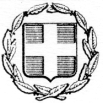 ΕΛΛΗΝΙΚΗ ΔΗΜΟΚΡΑΤΙΑΥΠΟΥΡΓΕΙΟ  ΠΟΛΙΤΙΣΜΟΥ ΚΑΙ ΑΘΛΗΤΙΣΜΟΥΓΕΝΙΚΗ ΓΡΑΜΜΑΤΕΙΑ ΑΘΛΗΤΙΣΜΟΥΕΠΙΤΡΟΠΗ ΔΙΟΙΚΗΣΗΣ ΣΧΟΛΗΣ ΠΡΟΠΟΝΗΤΩΝΑΝΤΙΠΤΕΡΙΣΗΣ  Γ΄ ΚΑΤΗΓΟΡΙΑΣ ΘΕΣΣΑΛΟΝΙΚΗΣ (ΦΕΚ2670/Β/31-7-2017).ΑΝΑΚΟΙΝΩΣΗΜετά από σχετικό αίτημα της Ελληνικής Ομοσπονδίας Φιλάθλων Σωματείων Αντιπτέρισης και προκειμένου να καταστεί δυνατή η επιτυχής κατάθεση των δικαιολογητικών, η Επιτροπή Διοίκησης της Σχολής συνεδρίασε στις 13/11/2017 και αποφάσισε την παράταση της καταληκτικής ημερομηνίας για την υποβολή νέων αιτήσεων καθώς και κατάθεση συμπληρωματικών δικαιολογητικών έως και 27/11/2017. ( Αναγραφόμενη ημερομηνία αποστολής ή κατάθεση αυτοπροσώπως).	Επισημαίνεται στους αιτούντες ότι η ΒΕΒΑΙΩΣΗ ΑΘΛΗΤΙΚΗΣ ΕΜΠΕΙΡΙΑΣ θα πρέπει να έχει συμπληρωμένα όλα τα πεδία που αναγράφονται στη ΒΕΒΑΙΩΣΗ(βλ. παρακάτω).ΒΕΒΑΙΩΣΗ ΑΘΛΗΤΙΚΗΣ ΕΜΠΕΙΡΙΑΣ																							      Ημερομηνία: ………../……../2017    Βεβαιώνεται ότι ο/η …………………………….…………………………….……………… είχε ενεργό συμμετοχή ως αθλητής/τρια της Ελληνικής Ομοσπονδίας Φιλάθλων Σωματείων Αντιπτέρισης και κατείχε δελτίο αθλητή με αριθμό………………………………………………………………..   και ημερομηνία έκδοσης ……………………………….………………….………………………………………………………………………….. στο/στα παρακάτω Αναγνωρισμένο/α Αθλητικά Σωματεία στο ανωτέρω άθλημα, με τις κάτωθι ανανεώσεις/μεταβολές:	Ο/Η ανωτέρω αθλητής/τρια συμμετείχε  στις παρακάτω επίσημες διοργανώσεις ενταγμένες στο ετήσιο αγωνιστικό πρόγραμμα της Ομοσπονδίας ή της Ένωσης:Επίσης τα προσκομιζόμενα φύλλα αγώνων θα πρέπει να είναι επικυρωμένα από την Αθλητική Ομοσπονδία.							Για την Επιτροπή Διοίκησης 								Ο Πρόεδρος						                  Χρήστος ΚατσίκηςΑγωνιστική περίοδοςΕπωνυμία ΣωματείουΑνανέωση/ μεταβολήΚωδ. Αρ. Ειδικής Αθλητικής Αναγνώρισης ΣωματείουΑριθμός Απόφασης Ειδ. Αθλ. Αναγνώρισης ΣωματείουΠαρατηρήσειςΑγωνιστική περίοδοςΕπωνυμία ΣωματείουΔιοργάνωση1.2.3.4.5.